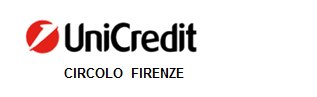 	   CIRCOLO LUCCA PISA MASSA CARRARAIl/la sottoscritto/achiede l'adesione al Circolo Unicredit Pisa Lucca Massa Carrara in qualità di:Il Circolo UniCredit Lucca Pisa Massa Carrara (Titolare del Trattamento Dati) esegue il trattamento dei dati in conformità al Regolamento UE 2016/679 (vds. Allegata Informativa).Mod. Iscriz1CognomeCognomeCognomeCognomeNomeNomeSesso  Luogo e data di nascita  Luogo e data di nascita  Luogo e data di nascitaindirizzoindirizzoCodice fiscaleCodice fiscaleCAPComune di residenzaComune di residenzaProvinciaRecapito/i telefonico/i e/o di messaggisticaRecapito/i telefonico/i e/o di messaggisticaRecapito/i telefonico/i e/o di messaggisticaRecapito/i telefonico/i e/o di messaggisticaIndirizzo/i e-mailIndirizzo/i e-mail                   SOCIO EFFETTIVO                   SOCIO EFFETTIVO                   SOCIO EFFETTIVODIPENDENTE   IN ESODO / QUIESCENZA	      SOCIO AGGREGATOSOCIETA DEL GRUPPO / STRUTTURA APPARTENENZASOCIETA DEL GRUPPO / STRUTTURA APPARTENENZAMATRICOLALa quota associativa verrà versata a mezzo bonifico bancario anticipato annuale alle seguenti coordinate:IBAN: IT 62 X 02008 24802 000003418066Intestazione: CIRCOLO UNICREDIT VIAREGGIO LUCCA PISA MASSA CARRARALa quota associativa verrà versata a mezzo bonifico bancario anticipato annuale alle seguenti coordinate:IBAN: IT 62 X 02008 24802 000003418066Intestazione: CIRCOLO UNICREDIT VIAREGGIO LUCCA PISA MASSA CARRARALa quota associativa verrà versata a mezzo bonifico bancario anticipato annuale alle seguenti coordinate:IBAN: IT 62 X 02008 24802 000003418066Intestazione: CIRCOLO UNICREDIT VIAREGGIO LUCCA PISA MASSA CARRARA